Английский диктант для первачков по-новому.         Рыба ищет где глубже, а человек- где лучше.   Я бы сказала, что в современном мире- еще и где легче…Поэтому списывание с ГДЗ или с пособий с ответами- дело для современной школы, к сожалению, обычное. И такое безобразие начинается, увы, с первого класса! Нет, 6- и 7-летки еще не настолько продуманны, но у них есть мамы и папы. Бабушки и дедушки не в счет. Последние учились без интернета. А вот родители!.. Порой они с гордостью демонстрируют своим любимым несмышленышам чудеса всемирной паутины. Мало этого, в телефон загрузят, шпаргалку напишут. Учитель побежден! Ура! Пятерка или смайлик- в кармане! А в голове? Постепенная деградация, отмирание нейронных связей. ( об этом хорошо пишет Вячеслав Дубынин  «Мозг и его потребности. От питания до признания».https://postnauka.ru/video/66832)          Что же делать нам? Ведь нам- учителям- пока еще не все равно. Нам же за державу обидно. Мы не хотим превращения детского мозга в серый булыжник! Помогают необычные задания. Ведь не секрет, что мозг наилучшим образом развивается, когда задача трудная, но решаемая, однако. Приходится придумывать.        Я выхожу из положения по-разному. Расскажу о первом классе. В нашей гимназии изучение английского языка начинается с 1 класса. Уже в феврале дети могут писать и читать некоторые слова. Практикую написание диктантов. Но они необычные.Hi!   My _________is Bob. I have got  a_________ .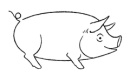 It is not little. It is _________.It is not  __________, it is   ______.We   _________to ride a   __________ 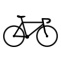 and to play with my___________.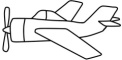 I have got a __________.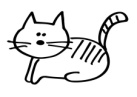 My cat likes to __________.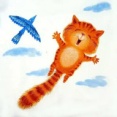 Работа по обучению письму на начальном этапе строится по следующему алгоритму:Записать слова, которые встретятся в диктанте, по-русски в тетрадьДома написать соответствующие английские , найдя их в своем словарике.Прописать английские слова по строчкеПишем диктантХочу, чтобы было у всех вот так,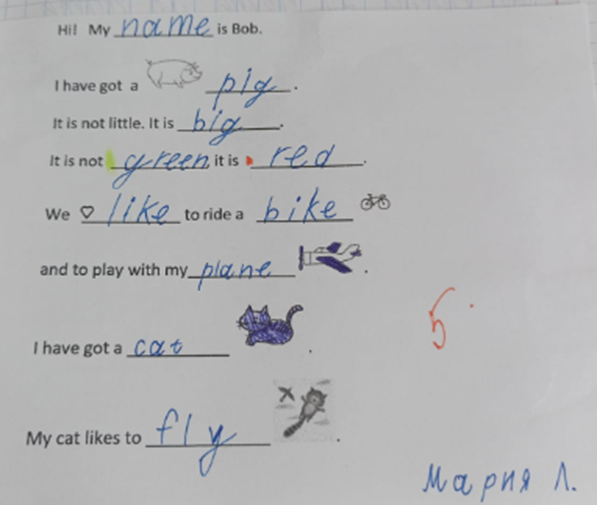  но иногда получаем- вот так.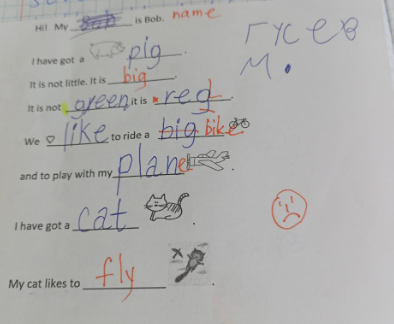 Тем не менее, из  23 человек  в моих двух группах на «4» и «5» справились 18. «Горькие рыдания» только у двоих.В следующий раз мы берем новый набор слов.Дальнейший этоп такой работы предполагает карточку с двумя заданиями: впиши пропущенные слова по смыслу, поставь номер английского предложения, которое соответствует русскому.Hi! My _________ is Liz.I _________ to ________ games.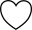 We play ________  with my brother.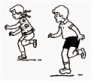 We like to run.My sister likes to ______ on a _________.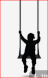 It is fun to play  ________________ and  ________________!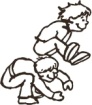 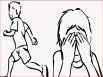 I have got a ____________ .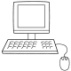 I  ____ ________ and play computer ________.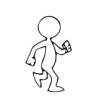 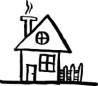 Моя сестра любит качаться на качелях. (    )У меня есть компьютер.  (    )  Мы любим бегать.  (    )Как здорово играть в чехарду и прятки!  (    )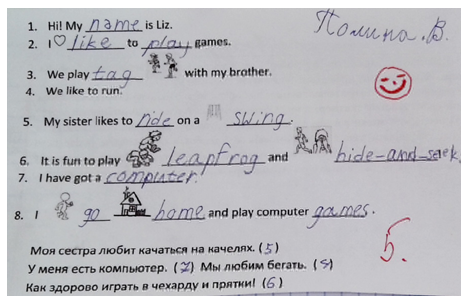 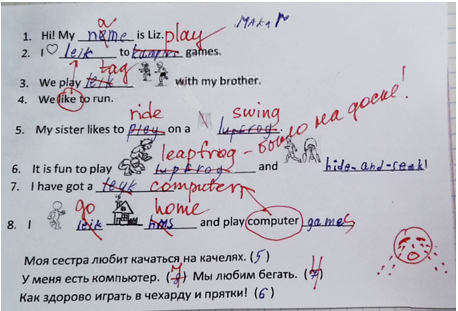     Такой тип заданий помогает перейти к следующему этапу отработки слов- так называемому “back translation”.    Кроме чисто прагматической задачи- научиться писать английские слова и воспринимать их в связном рассказе, я попутно пытаюсь решить и еще одну- из области психологии.. Мы знаем, что типы нервной системы (среди прочих делений) подразделяются на инертную и лабильную (Вяткин Б.А., Самбикина О.С. Типы нервной системы и темперамента как природные предпосылки формирования стиля учебной деятельности школьника // Вестник Пермского государственного гуманитарно-педагогического университета. Серия № 1. Психологические и педагогические науки. 2014. Вып. 1. https://psy.su/feed/9295/)  Инертные дети медлительны и основательны, лабильные быстры,  но не всегда точны. Упражнения ( тесты) описываемого мной типа, в отличие от традиционных диктантов, когда все пишут в одном, заданном учителем темпе, позволяют показать наилучший результат и тем, и другим. У первых есть время подумать, у вторых сделать и перепроверить.     Надеюсь, что не зря придумываю диктанты-картинки. Они необычны? Да! Трудны для первоклашек? Несомненно! Но функциональная грамотность и формируется как раз тогда, когда учащемуся надо выйти из зоны комфорта и вернуться с победой!